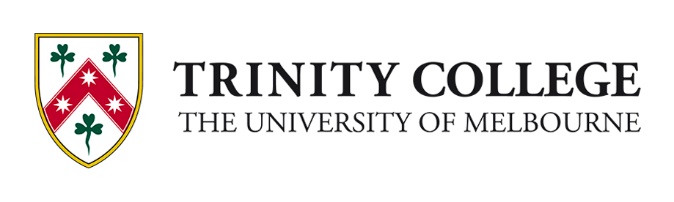 39th ANNUAL GENERAL MEETING OF THEGOVERNORS OF THE TRINITY COLLEGE FOUNDATIONANDTHE TRINITY COLLEGE FOUNDATIONTuesday 3rd May 20226:00 pm – via zoomAGENDA1Meeting Opening at 6:00 pmJudy MunroChair of the Governors1.1Welcome1.2Acknowledgement of CountryWe acknowledge the traditional custodians of this Country and pay our respects to Elders past, present and emerging.2Report of the Trinity College FoundationIan SolomonChair of the Executive Committee of the Foundation3Report of Trinity CollegeKen Hinchcliff,Warden4Presentation of the Annual financial report for the year ended 31 December 2021 of the Trinity College FoundationLyn Shalless,Honorary Treasurer & CFO of Trinity College5Election of Office Bearers5.1Governors5.1.1Chair of GovernorsIan Solomon5.1.2Deputy Chair of GovernorsJudy Munro5.1.3Up to three Governors as members to the Executive Committee of the FoundationJudy Munro5.2MembersJudy Munro5.2.1Election of up to three Members as members to the Executive Committee of the Foundation6Announcement of Office BearersJudy Munro6.1Announce the Trinity College Board appointees, up to three, to the Executive Committee of the Foundation6.2Announce the Honorary Secretary for the Trinity College Foundation6.3Announce the Honorary Treasurer for the Trinity College Foundation7Other BusinessJudy Munro